UNIVERSIDAD TECNOLÓGICA DE LA REGIÓN NORTE DE GUERRERO 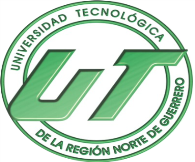 Técnico Superior Universitario en Tecnologías de la Información y ComunicaciónMetodología de la ProgramaciónRÚBRICA DE EVALUACIÓN PARA “Ejercicios”I.S.C. Luis Antonio Saucedo HernándezA N E X O  1En la entrada de un boliche se ingresan la edad y sexo de cada persona que entra. Se pideCalcular la cantidad de varones y mujeres que ingresaron.Quien fue el de mayor edad.Quien el de menor edad.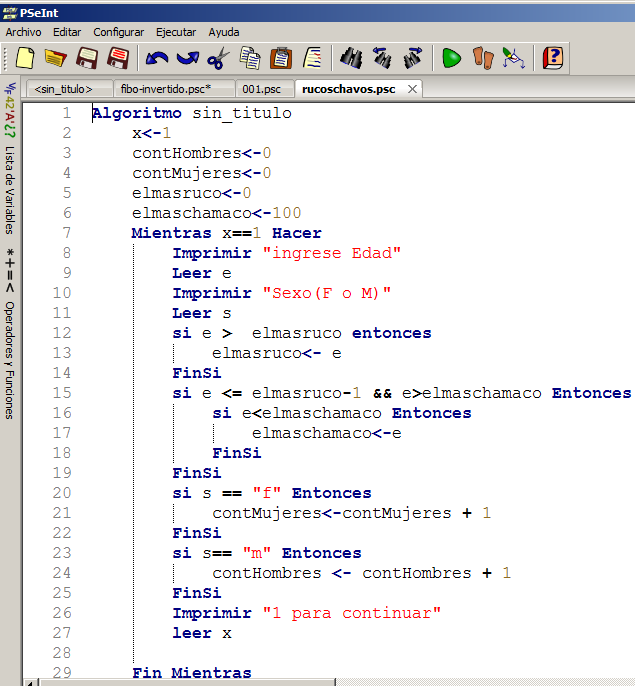 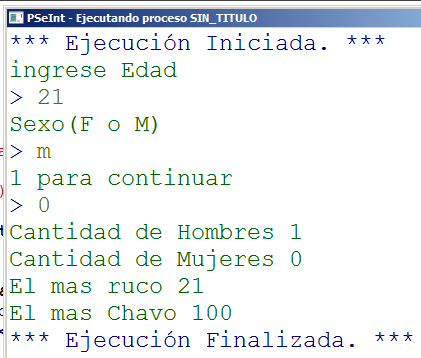 Nombre del alumno:Nombre del alumno:Nombre del alumno:Nombre del alumno:Grupo:101 - 103101 - 103Cuatrimestre:PrimeroPrimeroPrimeroPrimeroPeriodo de Evaluación:Periodo de Evaluación:Ene-Abr 2016Ene-Abr 2016Fecha de Entrega:Fecha de Entrega:Fecha de Entrega:5/Dic/16Unidad Temática:Unidad Temática:Unidad Temática:Primera y SegundaPrimera y SegundaPrimera y SegundaTemas a Evaluar:Temas a Evaluar:Conceptos BásicosConceptos BásicosConceptos BásicosConceptos BásicosConceptos BásicosObjetivo:Objetivo:El alumno determinará las entradas, procesos y salidas de un problema, utilizando los elementos básicos de programación, para el planteamiento de una solución.El alumno determinará las entradas, procesos y salidas de un problema, utilizando los elementos básicos de programación, para el planteamiento de una solución.El alumno determinará las entradas, procesos y salidas de un problema, utilizando los elementos básicos de programación, para el planteamiento de una solución.El alumno determinará las entradas, procesos y salidas de un problema, utilizando los elementos básicos de programación, para el planteamiento de una solución.El alumno determinará las entradas, procesos y salidas de un problema, utilizando los elementos básicos de programación, para el planteamiento de una solución.El alumno determinará las entradas, procesos y salidas de un problema, utilizando los elementos básicos de programación, para el planteamiento de una solución.El alumno determinará las entradas, procesos y salidas de un problema, utilizando los elementos básicos de programación, para el planteamiento de una solución.El alumno determinará las entradas, procesos y salidas de un problema, utilizando los elementos básicos de programación, para el planteamiento de una solución.El alumno determinará las entradas, procesos y salidas de un problema, utilizando los elementos básicos de programación, para el planteamiento de una solución.El alumno determinará las entradas, procesos y salidas de un problema, utilizando los elementos básicos de programación, para el planteamiento de una solución.El alumno determinará las entradas, procesos y salidas de un problema, utilizando los elementos básicos de programación, para el planteamiento de una solución.Especificaciones de elaboración: Especificaciones de elaboración: Diseñar algoritmos donde se identifique las entradas de datos y/o Valores que resolverán una situación – Ejercicios del 1 al 20. Los algoritmos publicados en la página de la materia, cuentan con la especificación requerida: http://lash.utrng.edu.mx/index.php/2016/10/03/unos-60-ejercicios/. Visualizar cada ejercicio en un compendio que muestre, código, captura de pantalla (Ver Anexo 1 - abajo).Se entregara en forma electrónica e impresa.La versión impresa será a COLORCrear un documento donde se ingresarán las capturas de los ejercicios, y crear una carpeta con tu Nombre, Grupo, MateriaDiseñar algoritmos donde se identifique las entradas de datos y/o Valores que resolverán una situación – Ejercicios del 1 al 20. Los algoritmos publicados en la página de la materia, cuentan con la especificación requerida: http://lash.utrng.edu.mx/index.php/2016/10/03/unos-60-ejercicios/. Visualizar cada ejercicio en un compendio que muestre, código, captura de pantalla (Ver Anexo 1 - abajo).Se entregara en forma electrónica e impresa.La versión impresa será a COLORCrear un documento donde se ingresarán las capturas de los ejercicios, y crear una carpeta con tu Nombre, Grupo, MateriaDiseñar algoritmos donde se identifique las entradas de datos y/o Valores que resolverán una situación – Ejercicios del 1 al 20. Los algoritmos publicados en la página de la materia, cuentan con la especificación requerida: http://lash.utrng.edu.mx/index.php/2016/10/03/unos-60-ejercicios/. Visualizar cada ejercicio en un compendio que muestre, código, captura de pantalla (Ver Anexo 1 - abajo).Se entregara en forma electrónica e impresa.La versión impresa será a COLORCrear un documento donde se ingresarán las capturas de los ejercicios, y crear una carpeta con tu Nombre, Grupo, MateriaDiseñar algoritmos donde se identifique las entradas de datos y/o Valores que resolverán una situación – Ejercicios del 1 al 20. Los algoritmos publicados en la página de la materia, cuentan con la especificación requerida: http://lash.utrng.edu.mx/index.php/2016/10/03/unos-60-ejercicios/. Visualizar cada ejercicio en un compendio que muestre, código, captura de pantalla (Ver Anexo 1 - abajo).Se entregara en forma electrónica e impresa.La versión impresa será a COLORCrear un documento donde se ingresarán las capturas de los ejercicios, y crear una carpeta con tu Nombre, Grupo, MateriaDiseñar algoritmos donde se identifique las entradas de datos y/o Valores que resolverán una situación – Ejercicios del 1 al 20. Los algoritmos publicados en la página de la materia, cuentan con la especificación requerida: http://lash.utrng.edu.mx/index.php/2016/10/03/unos-60-ejercicios/. Visualizar cada ejercicio en un compendio que muestre, código, captura de pantalla (Ver Anexo 1 - abajo).Se entregara en forma electrónica e impresa.La versión impresa será a COLORCrear un documento donde se ingresarán las capturas de los ejercicios, y crear una carpeta con tu Nombre, Grupo, MateriaDiseñar algoritmos donde se identifique las entradas de datos y/o Valores que resolverán una situación – Ejercicios del 1 al 20. Los algoritmos publicados en la página de la materia, cuentan con la especificación requerida: http://lash.utrng.edu.mx/index.php/2016/10/03/unos-60-ejercicios/. Visualizar cada ejercicio en un compendio que muestre, código, captura de pantalla (Ver Anexo 1 - abajo).Se entregara en forma electrónica e impresa.La versión impresa será a COLORCrear un documento donde se ingresarán las capturas de los ejercicios, y crear una carpeta con tu Nombre, Grupo, MateriaDiseñar algoritmos donde se identifique las entradas de datos y/o Valores que resolverán una situación – Ejercicios del 1 al 20. Los algoritmos publicados en la página de la materia, cuentan con la especificación requerida: http://lash.utrng.edu.mx/index.php/2016/10/03/unos-60-ejercicios/. Visualizar cada ejercicio en un compendio que muestre, código, captura de pantalla (Ver Anexo 1 - abajo).Se entregara en forma electrónica e impresa.La versión impresa será a COLORCrear un documento donde se ingresarán las capturas de los ejercicios, y crear una carpeta con tu Nombre, Grupo, MateriaDiseñar algoritmos donde se identifique las entradas de datos y/o Valores que resolverán una situación – Ejercicios del 1 al 20. Los algoritmos publicados en la página de la materia, cuentan con la especificación requerida: http://lash.utrng.edu.mx/index.php/2016/10/03/unos-60-ejercicios/. Visualizar cada ejercicio en un compendio que muestre, código, captura de pantalla (Ver Anexo 1 - abajo).Se entregara en forma electrónica e impresa.La versión impresa será a COLORCrear un documento donde se ingresarán las capturas de los ejercicios, y crear una carpeta con tu Nombre, Grupo, MateriaDiseñar algoritmos donde se identifique las entradas de datos y/o Valores que resolverán una situación – Ejercicios del 1 al 20. Los algoritmos publicados en la página de la materia, cuentan con la especificación requerida: http://lash.utrng.edu.mx/index.php/2016/10/03/unos-60-ejercicios/. Visualizar cada ejercicio en un compendio que muestre, código, captura de pantalla (Ver Anexo 1 - abajo).Se entregara en forma electrónica e impresa.La versión impresa será a COLORCrear un documento donde se ingresarán las capturas de los ejercicios, y crear una carpeta con tu Nombre, Grupo, MateriaDiseñar algoritmos donde se identifique las entradas de datos y/o Valores que resolverán una situación – Ejercicios del 1 al 20. Los algoritmos publicados en la página de la materia, cuentan con la especificación requerida: http://lash.utrng.edu.mx/index.php/2016/10/03/unos-60-ejercicios/. Visualizar cada ejercicio en un compendio que muestre, código, captura de pantalla (Ver Anexo 1 - abajo).Se entregara en forma electrónica e impresa.La versión impresa será a COLORCrear un documento donde se ingresarán las capturas de los ejercicios, y crear una carpeta con tu Nombre, Grupo, MateriaDiseñar algoritmos donde se identifique las entradas de datos y/o Valores que resolverán una situación – Ejercicios del 1 al 20. Los algoritmos publicados en la página de la materia, cuentan con la especificación requerida: http://lash.utrng.edu.mx/index.php/2016/10/03/unos-60-ejercicios/. Visualizar cada ejercicio en un compendio que muestre, código, captura de pantalla (Ver Anexo 1 - abajo).Se entregara en forma electrónica e impresa.La versión impresa será a COLORCrear un documento donde se ingresarán las capturas de los ejercicios, y crear una carpeta con tu Nombre, Grupo, MateriaASPECTOS A EVALUARAUTÓNOMO(10)DESTACADO(9)SATISFACTORIO(8)NO ACREDITADO(0)VALOR OBTENIDOEjercicios de PSeInt(90%)LOS 20 Ejercicios están resueltos, realizan exactamente lo que se solicita y se ejecutan sin errores de lógica, sintaxis o compilación.Solo 18 de 20 Ejercicios están resueltos, realizan exactamente lo que se solicita y se ejecutan sin errores de lógica, sintaxis o compilación.Solo 16 de 20 Ejercicios están resueltos, realizan exactamente lo que se solicita y se ejecutan sin errores de lógica, sintaxis o compilación.Menos de 16 ejercicios cumplen con lo requerido, el resultado es confuso o inexacto.Ortografía(5%)No se cometen errores de gramática u ortografía que distraigan al lector del contenido. Comete de 1-3 errores de gramática u ortografía lo que distrae al lector del contenido. Comete de 4-6 errores de gramática u ortografía que distraen al lector del contenido. Comete más de 6 errores de gramática u ortografía que distraen al lector del contenido.Bibliografía(5%)Todas las fuentes usadas para las citas y para los hechos son verificables y citadas correctamenteTodas las fuentes usadas para las citas y los hechos son verificables y la mayoría son citadas correctamente. La mayor parte de las fuentes usadas para las citas y los hechos son verificables y citados correctamente. Muchas fuentes usadas para las citas y los hechos son menos que creíbles (sospechosas) y/o no están citadas correctamente. Total Obtenido